　　　　　　　　　　　　　　　帯中１号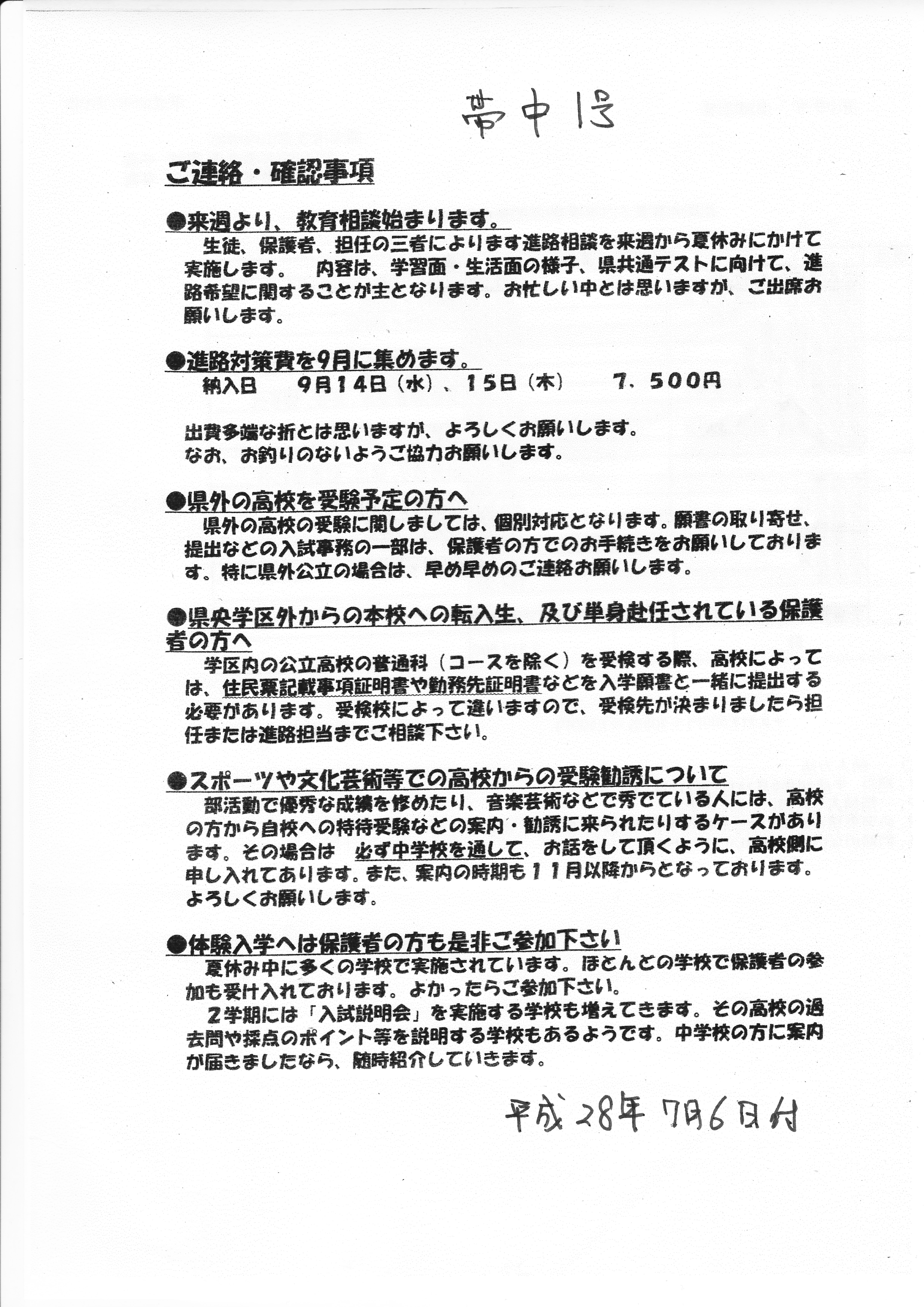 